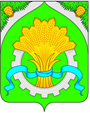 ДУМАШАТРОВСКОГО МУНИЦИПАЛЬНОГО ОКРУГАКУРГАНСКАЯ ОБЛАСТЬПРОЕКТРЕШЕНИЕот ________________________ № _____                                                            с.Шатрово  О внесении изменений в решение Думы Шатровского муниципального округа от 28.09.2021г. №11 «Об утверждении Положения о порядке организации и проведения публичных слушаний в Шатровском муниципальном округе»В соответствии с Федеральным законом от 06.10.2003г. № 131-ФЗ «Об общих принципах организации местного самоуправления в Российской Федерации», Градостроительным кодексом Российской Федерации,  Уставом Шатровского муниципального округа Курганской области Дума Шатровского муниципального округа Курганской областиРЕШИЛА:1. Внести в решение Думы Шатровского муниципального округа от 28.09.2021г. №11 «Об утверждении Положения о порядке организации и проведения публичных слушаний в Шатровском  муниципальном округе» следующие изменения: 1) пункт 4 раздела II приложения к решению дополнить абзацем вторым и третьим следующего содержания:«Порядок организации и проведения публичных слушаний определяется Уставом Шатровского муниципального округа Курганской области и решением Думы Шатровского муниципального округа Курганской области и должен предусматривать заблаговременное оповещение жителей  Шатровского муниципального округа Курганской области о времени и месте проведения публичных слушаний, заблаговременное ознакомление с проектом муниципального правового акта, в том числе посредством его размещения на официальном сайте органа местного самоуправления в информационно-телекоммуникационной сети «Интернет» или в случае, если орган местного самоуправления не имеет возможности размещать информацию о своей деятельности в информационно-телекоммуникационной сети «Интернет», на официальном сайте субъекта Российской Федерации или муниципального образования с учетом положений Федерального закона от 9 февраля 2009 года № 8-ФЗ «Об обеспечении доступа к информации о деятельности государственных органов и органов местного самоуправления» (далее - официальный сайт), возможность представления жителями  Шатровского муниципального округа Курганской области своих замечаний и предложений по вынесенному на обсуждение проекту муниципального правового акта, в том числе посредством официального сайта, другие меры, обеспечивающие участие в публичных слушаниях жителей  Шатровского муниципального округа Курганской области, опубликование (обнародование) результатов публичных слушаний, включая мотивированное обоснование принятых решений, в том числе посредством их размещения на официальном сайте.   Для размещения материалов и информации, указанных в абзаце втором настоящего пункта, обеспечения возможности представления жителями Шатровского муниципального округа Курганской области своих замечаний и предложений по проекту муниципального правового акта, а также для участия жителей Шатровского муниципального округа Курганской области в публичных слушаниях с соблюдением требований об обязательном использовании для таких целей официального сайта может использоваться федеральная государственная информационная система «Единый портал государственных и муниципальных услуг (функций)», порядок использования которой для целей настоящей статьи устанавливается Правительством Российской Федерации.»;2) пункт 11 раздела V приложения к решению дополнить абзацем вторым следующего содержания:«По проектам генеральных планов, проектам правил землепользования и застройки, проектам планировки территории, проектам межевания территории, проектам правил благоустройства территорий, проектам, предусматривающим внесение изменений в один из указанных утвержденных документов, проектам решений о предоставлении разрешения на условно разрешенный вид использования земельного участка или объекта капитального строительства, проектам решений о предоставлении разрешения на отклонение от предельных параметров разрешенного строительства, реконструкции объектов капитального строительства, вопросам изменения одного вида разрешенного использования земельных участков и объектов капитального строительства на другой вид такого использования при отсутствии утвержденных правил землепользования и застройки проводятся публичные слушания или общественные обсуждения в соответствии с законодательством о градостроительной деятельности.»;3) в тексте решения,  приложении к решению словосочетание «Шатровский муниципальный округ» дополнить словосочетанием «Курганской области» в соответствующих падежах.           3. Обнародовать настоящее решение в соответствии со статьей 44 Устава Шатровского муниципального округа  Курганской области.  4. Настоящее решение вступает в силу со дня его обнародования (опубликования).СПРАВКА-РАССЫЛКАк решению  Думы  Шатровского муниципального округа«О внесении изменений в решение Думы Шатровского муниципального округа от 28.09.2021г. №11 «Об утверждении Положения о порядке организации и проведения публичных слушаний в Шатровском муниципальном округе»	Разослано:  1.  В дело – 3                                 2.  Отдел правовой и кадровой работы аппарата – 2                                3. Официальный сайт – 1 ЛИСТ СОГЛАСОВАНИЯк решению  Думы  Шатровского муниципального округа«О внесении изменений в решение Думы Шатровского муниципального округа от 28.09.2021г. №11 «Об утверждении Положения о порядке организации и проведения публичных слушаний в Шатровском муниципальном округе»ПРОЕКТ ВНЕСЕН:Главой Шатровского муниципального округаКурганской области                                                                                               Л.А.РассохинымПРОЕКТ ПОДГОТОВЛЕН:Главным специалистом отдела правовой и кадровойработы аппарата Администрации Шатровского муниципального округа								О.А.ЯдрышниковойПРОЕКТ СОГЛАСОВАН:Управляющий делами – руководительаппарата Администрации Шатровскогомуниципального округа                                                                                        Т.И.РомановаИНФОРМАЦИОННЫЙ ЛИСТк проекту решения Думы Шатровского муниципального округа«О внесении изменений в  решение Думы Шатровского муниципального округа от 28.09.2021г. №11 «Об утверждении Положения о порядке организации и проведения публичных слушаний в Шатровском муниципальном округе»Время, необходимое для доклада:   10  мин.Время, необходимое для рассмотрения вопроса:   5  мин.Главный специалист отдела правовой и кадровойработы аппарата Администрации Шатровского муниципального округа								О.А. Ядрышникова9 10 80ПОЯСНИТЕЛЬНАЯ ЗАПИСКАк проекту решения Думы Шатровского муниципального округа«О внесении изменений в  решение Думы Шатровского муниципального округа от 28.09.2021г. №11 «Об утверждении Положения о порядке организации и проведения публичных слушаний в Шатровском муниципальном округе»          Настоящий проект решения Думы Шатровского муниципального округа «О внесении изменений в  решение Думы Шатровского муниципального округа от 28.09.2021г. №11 «Об утверждении Положения о порядке организации и проведения публичных слушаний в Шатровском муниципальном округе» (далее – проект решения) разработан в соответствии с Федеральным законом от 6 октября 2003 года № 131 – ФЗ «Об общих принципах организации местного самоуправления в Российской Федерации», Градостроительным кодексом Российской Федерации, Уставом Шатровского муниципального округа Курганской области.          Принятие данного решения не потребует дополнительных финансовых и материальных затрат из средств  бюджета Шатровского муниципального округа Курганской области.           В целях организации общественного обсуждения и проведения независимой антикоррупционной экспертизы проект решения размещен  на официальном сайте Администрации Шатровского муниципального округа Курганской области в информационно-телекоммуникационной сети «Интернет», на информационных стендах административных зданий населенных пунктов  Шатровского муниципального округа Курганской области. Проект также направлен на правовую экспертизу в  прокуратуру Шатровского района. Председатель Думы Шатровского муниципального округа              П.Н.КлименкоГлава Шатровскогомуниципального округаКурганской области                                                                                                                                        Л.А.РассохинДокладчик:Главный специалист отдела правовой и кадровойработы аппарата Администрации Шатровскогомуниципального округа	О.А. ЯдрышниковаПриглашены: